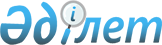 Об объявлении на территории Тайыншинского района Северо-Казахстанской области чрезвычайной ситуации природного характера местного масштаба
					
			Утративший силу
			
			
		
					Решение акима Тайыншинского района Северо-Казахстанской области от 31 марта 2016 года N 18. Зарегистрировано Департаментом юстиции Северо-Казахстанской области 4 апреля 2016 года N 3677. Утратило силу решением акима Тайыншинского района Северо-Казахстанской области от 11 июля 2016 года N 46      Сноска. Утратило силу решением акима Тайыншинского района Северо-Казахстанской области от 11.07.2016 N 46 (вводится в действие со дня его подписания).

      В соответствии с подпунктом 13) пункта 1 статьи 33 Закона Республики Казахстан от 23 января 2001 года "О местном государственном управлении и самоуправлении в Республике Казахстан", подпунктом 3) пункта 5 статьи 4 и статьей 48 Закона Республики Казахстан от 11 апреля 2014 года "О гражданской защите", постановлением Правительства Республики Казахстан от 2 июля 2014 года № 756 "Об установлении классификации чрезвычайных ситуаций природного и техногенного характера" аким Тайыншинского района Северо-Казахстанской области РЕШИЛ:

      1. Объявить на территории села Донецкое Донецкого сельского округа Тайыншинского района Северо-Казахстанской области чрезвычайную ситуацию природного характера местного масштаба.

      2. Ввести режим чрезвычайной ситуации функционирования районной территориальной подсистемы государственной системы гражданской защиты.

      3. Контроль за исполнением данного решения возложить на курирующего заместителя акима Тайыншинского района Северо-Казахстанской области.

      4. Настоящее решение вводится в действие со дня его первого официального опубликования и распространяется на правоотношения, возникшие с 31 марта 2016 года.


					© 2012. РГП на ПХВ «Институт законодательства и правовой информации Республики Казахстан» Министерства юстиции Республики Казахстан
				
      Аким района

Е. Иманслям
